Решение:BKLC – трапеция, так как K и L – середины сторон AB и AC соответственно. Значит, KL – средняя линия треуг.ABC. По свойству трапеции треугольники KML и CMB – подобны. Следовательно, . Тогда , . Пусть По теореме Пифагора в треугольнике KMB , в треугольнике LMC . Решаем систему уравнений:,    ,    ,   умножим первое уравнение на 4 и вычтем из него второе. . Получим  Отсюда . . Из треугольника BMC имеем: . . Следовательно, BC = 9.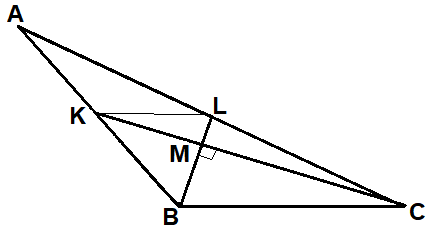 Дано:∆ABCBL, CK – медианыBL ﬩ CRAB = 9; AC = 2Найти: BC